Reservation mot finans- och näringsutskottets betänkande nr 9/2022-2023 gällandeMoment: 76010 Utgifter för drift och underhåll av vägar MotiveringVägunderhållet som hanteras av landskapet bör konkurrensutsättas. Det finns ingen orsak att landskapet investerar och tillhandahåller en omfattande maskinpark och personal när det på Åland finns flertal entreprenörer som idag sysslar med motsvarande verksamheter och som på ett kostnadseffektivt och tillväxtfrämjande sätt kunde avlasta landskapsregeringens rätt omfattande skyldigheter när det kommer till dagens vägunderhåll. Detta skulle vara en början på att svänga den illavarslande och ohållbara trend som råder gällande den offentliga sektorns andel av den totala arbetsmarknaden.Med anledning av det ovanstående föreslår viatt landskapsregeringen under 2023 förbereda konkurrensutsättning av vägunderhållet, då det inte finns någon rimlig orsak att landskapsregeringen själva ska bedriva en verksamhet som befinner sig på en starkt konkurrensutsatt marknad.John Holmberg		Stephan Toivonen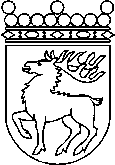 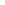 Ålands lagtingRESERVATIONRESERVATIONLagtingsledamot DatumJohn Holmberg m.fl.2023-01-19Till Ålands lagtingTill Ålands lagtingTill Ålands lagtingTill Ålands lagtingTill Ålands lagtingMariehamn den 19 januari 2023Mariehamn den 19 januari 2023